MINISTERIO DE EDUCACIÓN, CULTURA, CIENCIA Y TECNOLOGÍA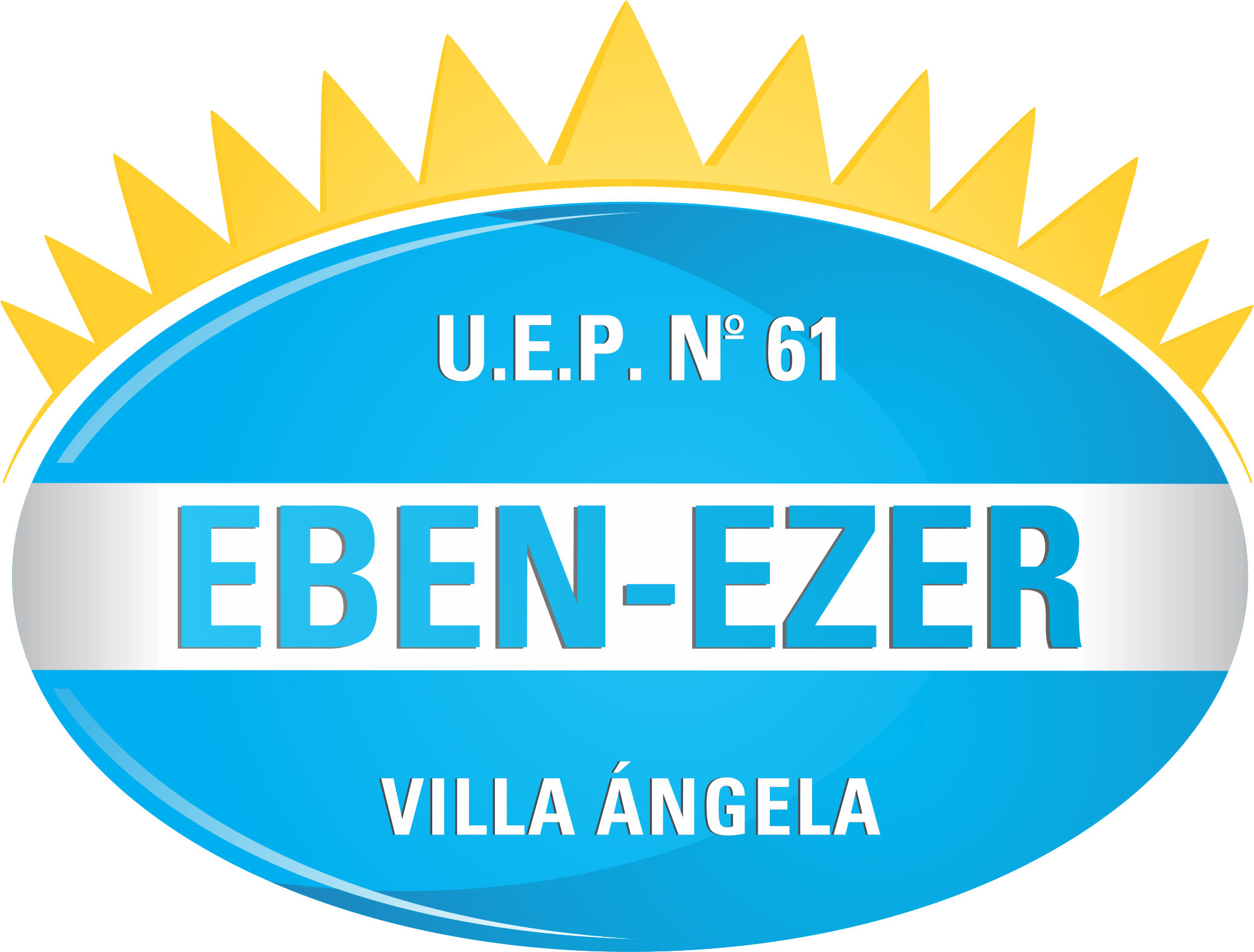 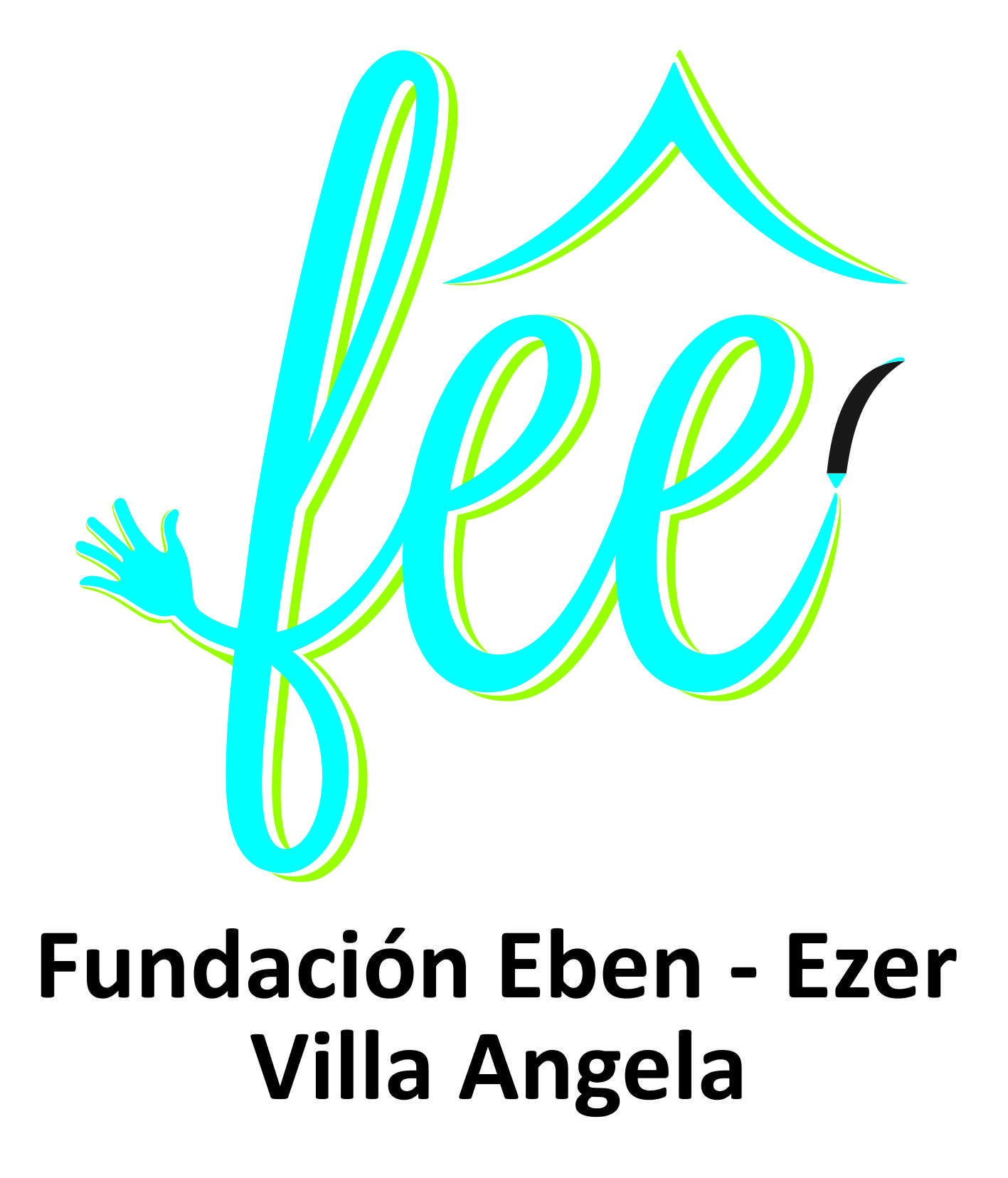 UNIDAD EDUCATIVA DE GESTIÓN PRIVADA N°61 “Eben – Ezer”Avda. Uruguay y   Pr. David A. Fuertes   TE. (03735) 431173eben_ezerva@yahoo.com.ar                           Villa Ángela – CHACO  (3540)PLANILLA ANEXA I – RESOLUCION N° 9858/12Solicitud de Ingreso 2°año Nivel SecundarioAño Lectivo 2024Uniforme escolar:Varones: Invierno- Pantalón azul oscuro, corbata roja, camisa blanca, campera gris (con logo de la institución) y/o pulóver azul marino escote “v”.                  Verano: Pantalón azul oscuro, Chomba blanca (con logo de la institución) , zapatos (no zapatillas) negros y/ o azul siempre.  Mujeres: Verano- Pantalón azul oscuro, chomba blanca (con el logo de la institución) zapatos (no zapatillas) negros y/ o azules siempre                                                                  Invierno- Corbata roja, camisa blanca y pantalón azul oscuro, campera gris (con logo de la institución) y/o pulóver azul marino escote “v” y zapatos (no zapatillas) negro o azul siempre.--------------------------------                            ---------------------------                    --------------------------------         Madre                                                             Padre                                               Auxiliar DocenteDocumentación para presentar:SiNo*1 Carpeta Colgante con Nepaco*Constancia Vacante: hasta que el alumno no tenga completa esta documentación no se podrá inscribir en esta Institución *Fotocopia de Certificado de  Estudios Primarios Completos de 7° Grado*Fotocopia de ambos lados de D.N.I. del Alumno*Fotocopia de Certificados o Partida de Nacimiento *Fotocopia de Carnet de Vacunas completo*Certificado Buco-dental*Fotocopia de D.N.I. de ambos lados de los Responsables Parentales*Fotocopia de Recibo de sueldo de los Responsables 